27η ΠΡΟΣΚΛΗΣΗ ΣΥΓΚΛΗΣΗΣΟΙΚΟΝΟΜΙΚΗΣ ΕΠΙΤΡΟΠΗΣΚαλείστε να προσέλθετε σε τακτική συνεδρίαση της Οικονομικής Επιτροπής, σύμφωνα με τις διατάξεις του άρθρου 10 της από 11 Μαρτίου 2020 Πράξης Νομοθετικού Περιεχομένου (Π.Ν.Π.) (Α’ 55), η οποία κυρώθηκε με το άρθρο 2 του ν.4682/2020 (Α’ 76), και τροποποιήθηκε με το άρθρο 67 του Ν.4830/21, καθώς και την Κοινή Υπουργική Απόφαση Δ1α/ΓΠ.οικ.27397/13.05.2022 (ΦΕΚ 2369/Β΄/14.05.2022),  που θα διεξαχθεί στο Δημοτικό Κατάστηματην 31η του μηνός Μαΐου έτους 2022, ημέρα Τρίτη και ώρα 12:00 για την συζήτηση και λήψη αποφάσεων στα παρακάτω θέματα της ημερήσιας διάταξης, σύμφωνα με τις σχετικές διατάξεις του άρθρου 75 Ν.3852/10, όπως αντικαταστάθηκε από το άρθρο 77 του Ν.4555/18 και ισχύει:1. 5η αναμόρφωση προϋπολογισμού οικονομικού έτους 2022.2. Διαγραφή της πράξης βεβαίωσης παράβασης ΚΟΚ Δημοτικής Αστυνομίας Τρικάλων με αριθμό 33381/29-12-2015από τον οφειλέτη Σιαματά Αχιλλέα του Αποστόλου με ΑΦΜ 131491656,  από τον χρηματικό κατάλογο2.653/2022 με τρ. βεβαίωσης 899/29-11-2019 και επαναβεβαίωση στον σωστό οφειλέτη.3. Έγκριση του Πρακτικού  1  της Επιτροπής διενέργειας του  ανοιχτού ηλεκτρονικού  διαγωνισμού επιλογής αναδόχου για την μελέτη με τίτλο: ΟΡΙΣΤΙΚΗ ΜΕΛΕΤΗ ΑΡΧΙΤΕΚΤΟΝΙΚΗ ΚΑΙ  ΣΤΑΤΙΚΗ ΓΙΑ ΤΟ ΕΡΓΟ ΜΕ ΤΙΤΛΟ: «ΕΠΑΝΑΧΡΗΣΗ ΔΗΜΟΤΙΚΟΥ ΚΤΙΡΙΟΥ  (ΠΡΩΗΝ ΝΟΜΑΡΧΙΑ)  Δ. ΤΡΙΚΚΑΙΩΝ».4. Συμβιβαστική αποζημίωση του Δήμου Τρικκαίων για Προσκύρωση Δημοτικής έκτασης στην ιδιοκτησία  Κόπανου Χρήστου , Βασδέκη Κων/νιάς.Πίνακας Αποδεκτών	ΚΟΙΝΟΠΟΙΗΣΗΤΑΚΤΙΚΑ ΜΕΛΗ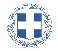 ΕΛΛΗΝΙΚΗ ΔΗΜΟΚΡΑΤΙΑ
ΝΟΜΟΣ ΤΡΙΚΑΛΩΝΔΗΜΟΣ ΤΡΙΚΚΑΙΩΝΔ/ΝΣΗ ΔΙΟΙΚΗΤΙΚΩΝ ΥΠΗΡΕΣΙΩΝΤΜΗΜΑ ΔΙΟΙΚΗΤΙΚΗΣ ΥΠΟΣΤΗΡΙΞΗΣΓραμματεία Οικονομικής ΕπιτροπήςΤρίκαλα, 26 Μαΐου 2022
Αριθ. Πρωτ. : 24801ΠΡΟΣ : Τα μέλη της ΟικονομικήςΕπιτροπής (Πίνακας Αποδεκτών)(σε περίπτωση κωλύματος παρακαλείσθε να ενημερώσετε τον αναπληρωτή σας).Ο Πρόεδρος της Οικονομικής ΕπιτροπήςΔημήτριος ΒασταρούχαςΑντιδήμαρχοςΒαβύλης ΣτέφανοςΣακκάς ΝικόλαοςΟικονόμου ΙωάννηςΛεβέντη-Καρά ΕυθυμίαΚωτούλας ΙωάννηςΛασπάς ΑχιλλεύςΖιώγας ΓεώργιοςΚαϊκης ΓεώργιοςΔήμαρχος & μέλη Εκτελεστικής ΕπιτροπήςΓενικός Γραμματέας  Δ.ΤρικκαίωνΑναπληρωματικά μέλη Ο.Ε.